Тема: "Осень "ЦЕЛИ УРОКА: Знакомство с основными признаками осенних изменений в живой и неживой природе.Задачи1. Познакомить учащихся с признаками осени и осенними явлениями в природе;  расширить знания детей о причинах  изменений  осенью  в живой и неживой природе.систематизировать знания учащихся о временах года, месяцах. 2. Развивать речь учащихся, обогащать словарный запас. 3. Воспитывать наблюдательность и умение слушать ОБОРУДОВАНИЕ: а) индивидуальные карточки с изображением предметов живой и неживой природы; карточки с названиями времен года: осень, зима, весна, лето; в) иллюстрации с картинками осенней природы, листопада;г) иллюстрации лисы, зайца, медведя, ежа, белки,  вороны, синицы, воробья,  ласточки, журавля ;ХОД УРОКАОрганизационный момент. У детей на партах рисунки: тюльпан, солнце,  дерево, облако, звезда,  туча, куст,  водопад,   луна, снег, яблоко, девочка, мальчик,  камень,   оса, сосулька,  рыба,  птица.)- Сядут   те дети, у кого на карточках изображены предметы или слова неживой природы; а теперь сядут те дети, у кого на карточках изображены предметы живой природы.Выборочное объяснение: почему сели первыми, вторыми.2. Актуализация знаний. Беседа.- Какие времена года вы знаете?ОСЕНЬ	                 ЗИМА	                     ВЕСНА	    ЛЕТО- Расположите их по порядку, начиная  с времени года, когда начинаются занятия в школе. Назвать месяцы по временам года.3. Совместное открытие нового.1) Вступительная беседа.(На доске картинки трех осенних месяцев)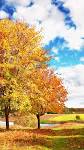 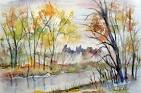 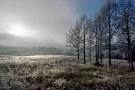 - Рассмотрите эти рисунки. Назовите тему, которая объединяет все рисунки. (Осень).- Чем они отличаются?- Расположите рисунки в соответствии с периодами осени. Каким осенним месяцам они соответствуют? (Сентябрь, октябрь, ноябрь.)Пожелтел наш сад вишневый,И на южный край землиСобираются  журавлиРаспахнулись двери школЧто за месяц к нам пришел?   /Сентябрь/(показываю на рисунок и называю месяц «Золотая осень»)Все мрачней лицо природы,Почернели огороды.Оголяются леса,Молкнут птичьи голоса.Мишка в спячку завалился.Что за месяц к нам явился?  /Октябрь/(называю месяц «Середина осени» и показываю рисунок)Поле черно-белым сталоПадает то дождь, то снег.Вот уж лед на глади рекМерзнет в поле озимь ржиЧто за месяц подскажи?    /Ноябрь/(называю месяц «Предзимье»)- Как изменяется неживая природа по месяцам:(Учащиеся дают характеристику каждому признаку)Солнце (положение над горизонтом). Солнце поднимается все ниже и ниже, день становиться короче.Температура воздуха (тепло, прохладно, холодно). Земля и воздух прогреваются меньше. Становится холоднее. На лужицах появляется первый ледок.Состояние неба (ясное, облачное, пасмурное). Небо все чаще затягивают облака и тучи.Осадки (дождь, дождь со снегом, мокрый снег, снег). Дожди становятся холоднее, затяжнее и начинает пролетать снег.Вывод:   В чем причина происходящих изменений в неживой природе? (В похолодании)- Проводя наблюдения за погодой, мы говорим о неживой природе. Вспомним признаки осени в неживой природе и подумаем, как эти изменения повлияли на живую природу. - В чем же причина происходящих в природе изменений? (Похолодание)ФизминуткаВетер по лесу летал.               (Плавные, волнообразные движения ладонями)Ветер листики считал:Вот дубовый, вот кленовый,  (Загибают по одному пальчику на обеих руках)Вот рябиновый резной,Вот с березки золотой,Вот последний лист с осинкиВетер бросил на тропинку. Мы с вами поговорили об изменениях в неживой природе, которым служит похолодание. А какие изменения происходят в живой природе: в жизни растений, птиц, зверей с наступлением осени? 5) Все изменения в неживой природе  – причина изменения в жизни растений.Растения:- С наступлением осени многие травы, рассеяв семена, погибают. У некоторых из них погибает лишь наземная часть, но остаются корни, весной они дают жизнь растениям. У деревьев и кустарников опали листья, но сохранилась наземная часть и корни. Многие деревья и кустарники рассеяли свои семена, дуб – желуди, клен – крылатки. Из семян вырастут молодые деревца – жизнь продолжается.6) Похолодание и жизнь животных.        5. Подготовка зверей к зиме.- Осенью звери тоже готовятся к зиме.Как готовятся к зиме заяц? Белка? Лиса?(Заяц меняет серую шубку на белую, белка рыжую шубку на серую, лиса надела теплую рыжую шубку. Белка сложила в дупло орехи, шишки, желуди, повесила на ветки деревьев грибы.)- Что делают еж и медведь осенью?  (Еж натаскал в нору листья, мох. Медведь нагреб в берлогу листья, мох, мелкие ветки, Они всю зиму будут спать.)Как готовится к зиме мышка – полевка? (Вырыла в стогу нору и каждую ночь ворует зерно. Зимой будет спать только в сильные морозы.)- Молодцы, знаете, как звери готовятся к зиме, и получаете по жетону.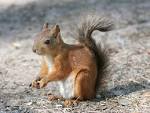 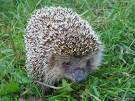 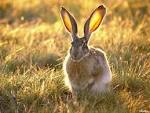 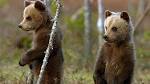 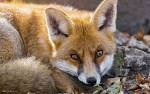 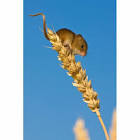 Зимующие и перелетные птицы.- А сейчас мы поговорим о птицах.- Какие бывают птицы? (Зимующие и перелетные.)- Птицы перепутались и не знают, кому надо лететь на юг, а кому остаться.  Помогите птицам. Вы выбираете перелетных птиц, а вы – зимующих.( Зимующие: ворона, сорока, синица, воробей, голубь, сова, дятел, снегирь. Перелетные: жаворонок, скворец, ласточка, грач, цапля, утка, лебедь, журавль, кукушка.)                    (Ребята выбирают  птиц.)Птицы вам очень благодарны. Перелетные птицы могут спокойно лететь на юг.- Почему птицы улетают на юг? ( Потому что зимой холодно, мороз, нет корма: насекомых, зерна, семян.)- Почему не все птицы улетают? (Они не боятся холода,  питаются семенами ели, сосновой  хвоей, почками, ольховыми сережками.) - Как можно помочь птицам? (Кормить их. Делать  кормушки.)- Вы будете им помогать?- Они найдут корм и пищу у жилья.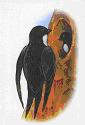 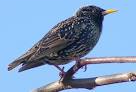 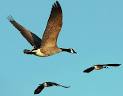 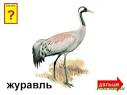 - Остаются: воробьи, синицы, голуби, галки, вороны. 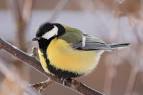 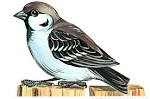 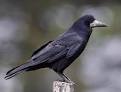 - О домашних животных позаботятся люди, о себе люди тоже не забывают – у них тепло в домах. 4. Закрепление:Работа в группах (возможна работа учеников у доски – выбирают по 2 ученика)  составление коллажа картин “Ранняя осень”, “Поздняя осень”, “Золотая осень”. (Дети выбирают и наклеивают на лист картинки с с соответствующим периодом осени)По окончании картины предъявляются классу и еще раз вспоминаются признаки каждого периода осени.)5. Для остальных детей: О каких признаках осени говорится в этих стихотворениях? А.С.Пушкина «Уж небо осенью дышало…», К.Д.Бальмонта «Осень». Работа с народными поговорками.-О погоде осенью существуют народные поговорки:1. В октябре с солнцем распрощайся,    ближе к печке подбирайся.2. В осеннее ненастье семь погод на дворе: сеет, веет, кружит, мутит, ревет, сверху льет и снизу метет.       Как вы их понимает?5. Итог:    Игра: хлопать если относится к осени:Солнце  встает позже?Становится теплее?Начинается листопад?Дни становятся короче?Зацветаю деревья?Прилетают птицы?Первый снег? Звери надевают теплую шубу?Идут  холодные дожди?Меняется окраска листьев?- Вспомните, что важного узнали  на уроке. (Повторить основ.  признаки осени, вспомнить о роли похолодания)6. Дом. задание: Нарисуйте рисунок на тему “Осень”. Постарайтесь на нем изобразить основные признаки осени.Уж небо осенью дышало, Уж реже солнышко блистало, Короче становился день, Лесов таинственная сень С печальным шумом обнажалась, Ложился на поля туман, Гусей крикливый караван Тянулся к югу: приближалась Довольно скучная пора; Стоял ноябрь уж у двора.Поспевает брусника,Стали дни холоднее.И от птичьего крикаВ сердце только грустнее.Стаи птиц улетаютПрочь, за синее море.Все деревья блистаютВ разноцветном уборе.Солнце реже смеется,Нет в цветках благовонья.Скоро осень проснетсяИ заплачет спросонья.